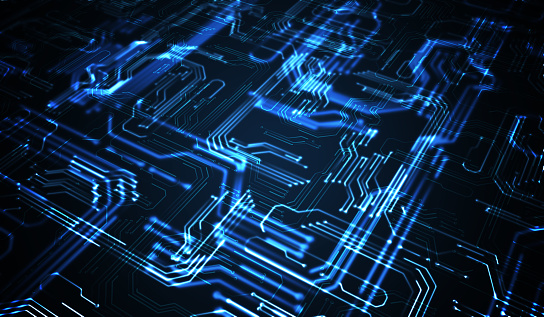 Att studera elektronik och elektroteknikElektriciteten finns överallt och samhället skulle inte fungera utan den. Personer som utexamineras från Högskolan för elektroteknik arbetar inom samhällets mest centrala branscher, till exempel inom automation, programplanering, hälsoteknologi, administration, rymdteknik och energilösningar. Högskolan för elektroteknik erbjuder tre ansökningsalternativ på kandidatnivå: automations- och informationsteknologi, bioinformationsteknologi samt elektronik och elektroteknik.Vad vore samhället utan de möjligheter som öppnas av elektronik och elektroteknik? Vi använder dagligen lösningar inom exempelvis hälsovård, transport och kommunikation som alla baserar sig på elektronik och elektroteknik. Utbildningsprogrammet för elektronik och elektroteknik ger studeranden färdigheter att gestalta och förstå dessa lösningar med hjälp av studierna i matematik, fysik, elektronik och programmering. Studerandena utexamineras som teknologie kandidater med utmärkta förutsättningar att arbeta med de elektrotekniska apparater och tillämpningar som omger oss och på så sätt påverka utvecklingen av samhället och vår livsmiljö.Studierna i elektronik och elektroteknik innefattar bland annat föreläsningar, räkneövningar, laboratorieövningar och olika planeringsprojekt som förbereder för arbetslivet och som genomförs självständigt och i grupp. I Otnäs får du testa dina färdigheter och din kreativitet i exempelvis i proto- och elektronikverkstaden eller på den prisbelönta kursen Elverkstad, där deltagarna får testa teorier i praktiken genom att i grupper bygga olika slags elektroniska apparater. En del av studerandena har till och med varit med och byggt satelliter.Teknologie kandidatexamen stöder tvärvetenskapliga möjligheter framför allt genom flexibilitet. Du kan välja både biämne och flera fritt valbara enskilda kurser också inom områdena handelsvetenskap och konst: Aalto-universitetet är känt som en föregångare när det gäller att bygga broar mellan disciplinerna ekonomi, teknik, konst och vetenskap. Examen ger dig utomordentliga möjligheter att söka dig till uppgifter där dina starka sidor kommer till sin rätt. Aalto-universitetets tvärvetenskapliga studiemöjligheter och internationella miljö erbjuder utmärkta utgångspunkter för din kommande karriär. UPPGIFTER: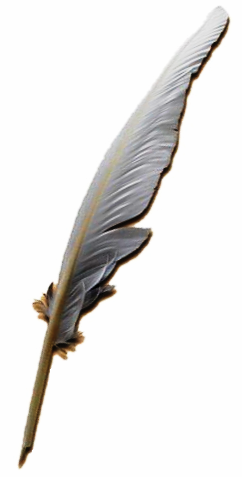 Läs texten.Förstår du texten? Använd ordboken om du inte vet något ord.Välj 5-10 ord eller uttryck i texten som du tycker är viktiga och/eller centrala och skriv ner dem.Fundera på uttalet. Är du osäker på hur ett ord uttalas? Skriv ner orden som du är osäker på.Besvara följande frågorna:Varför valde du att studera på Högskolan för elektroteknik?Vilket område i dina studier intresserar dig mest?Vad skulle du vilja studera som biämne?Hurdana förväntningar har du på dina studier och din studietid?